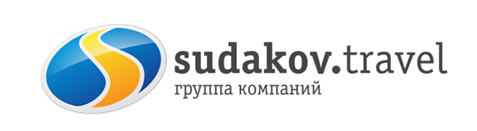 Легенды и чудеса Придонья!Круиз по Дону в Дивногорье-пещера «Шатер-гора»-усадьба Веневитинова-Воронеж-прошлое и настоящее -Задонск-Воронежский государственный биосферный заповедник(в гости к бобрам)11.06-14.06.2021Стоимость тура: от 10650 руб.Стоимость указана на человека!	В стоимость тура включено: проезд Таганрог-Ростов-Воронеж-Задонск -Новоживотинное- г. Лиски-Биосфеаный заповедник-Ростов-Таганрог услуги сопровождения группы Круиз на теплоходе с обедом и экскурсионной программой проживание в номерах выбранной категории (гостиница в центре города Азимут отель /отель Брно)  питание 2 завтрака в гостинице+ обед на теплоходе экскурсионное обслуживание по всему маршруту Дополнительно оплачивается:обеды (по желанию ~ 250-350 р)входные билеты в усадьбе Веневитиновых 360 р. взросл., 275 р. пенсион., 160 р. дети до 14 л.+ Музыкальный салон ~ 160 р. для всех.Стоимость комплексного посещения Бобрового городка (шед, Аквариум, Дом бобра): дети — 200 руб. взрослые — 270 руб.Экологическая тропа «Черепахинская» я: 100 р. – взрослый билет; 50 р. – детский.По желанию посещение Музея природы: самостоятельный осмотр музея. Стоимость: дети – 70 руб. взрослые – 100 руб. Детям до 6 лет (включительно) бесплатноТуристическая фирма оставляет за собой право вносить изменения в программу тура без уменьшения её объема.11.06
11.06
11.06
Выезд группы из Таганрога сбор 22:00 выезд в 22:30 Автовокзал, пл. Восстания,11Ростов сбор в 23:50 Автовокзал, пр-т Сиверса,1Выезд группы из Таганрога сбор 22:00 выезд в 22:30 Автовокзал, пл. Восстания,11Ростов сбор в 23:50 Автовокзал, пр-т Сиверса,112.0612.0612.06 Утром прибытие группы в Воронеж.Обзорная автобусно-пешеходная экскурсия по Воронежу. Достопримечательности и памятники Воронежа: Благовещенский собор, площадь Ленина, Каменный мост, Кольцовский сквер, памятники Петру I, А.Кольцову, И.Никитину, И.Бунину, А.Пушкину, А.Платонову, проспект Революции (бывшая Большая Дворянская), площадь театра кукол, памятник собаке «Белый Бим Черное ухо», площадь Победы, Адмиралтейская площадь, композиция Котенок на улице Лизюкова и многое другое.Обед (доп. плата)Прибытие в гостиницу. Заселение. 15:30 Отправление в с. Новоживотинное  где расположена усадьба Д.В. Веневитинова-  прекрасное место для отдыха и созерцания, где тишина и романтика мира дворянской усадьбы помогают на время забыть о суете, перелистать уникальные страницы "воронежской старины".Экспозиция главного усадебного дома рассказывает о жизни и творчестве Д.В. Веневитинова и о других представителях этого дворянского рода. В залах экспонируются редкие материалы из фондов музея: подлинные указы петровской эпохи, редкие карты XVIII в., труды М.А. Веневитинова, сочинения Д.В. Веневитинова, старинная мебель, раритетные книги, семейные портреты и многое другое, что позволяет прикоснуться к подлинному прошлому.После экскурсии-посещение Музыкального салона и гостиной (фортепианная музыка или романсовая лирика -гитара)Возвращение в гостиницу. Свободное время. (по желанию возможно самостоятельное посещение торгово-развлекательного комплекса «Галерея Чижов» в 6-7 минутах ходьбы от отеля) Утром прибытие группы в Воронеж.Обзорная автобусно-пешеходная экскурсия по Воронежу. Достопримечательности и памятники Воронежа: Благовещенский собор, площадь Ленина, Каменный мост, Кольцовский сквер, памятники Петру I, А.Кольцову, И.Никитину, И.Бунину, А.Пушкину, А.Платонову, проспект Революции (бывшая Большая Дворянская), площадь театра кукол, памятник собаке «Белый Бим Черное ухо», площадь Победы, Адмиралтейская площадь, композиция Котенок на улице Лизюкова и многое другое.Обед (доп. плата)Прибытие в гостиницу. Заселение. 15:30 Отправление в с. Новоживотинное  где расположена усадьба Д.В. Веневитинова-  прекрасное место для отдыха и созерцания, где тишина и романтика мира дворянской усадьбы помогают на время забыть о суете, перелистать уникальные страницы "воронежской старины".Экспозиция главного усадебного дома рассказывает о жизни и творчестве Д.В. Веневитинова и о других представителях этого дворянского рода. В залах экспонируются редкие материалы из фондов музея: подлинные указы петровской эпохи, редкие карты XVIII в., труды М.А. Веневитинова, сочинения Д.В. Веневитинова, старинная мебель, раритетные книги, семейные портреты и многое другое, что позволяет прикоснуться к подлинному прошлому.После экскурсии-посещение Музыкального салона и гостиной (фортепианная музыка или романсовая лирика -гитара)Возвращение в гостиницу. Свободное время. (по желанию возможно самостоятельное посещение торгово-развлекательного комплекса «Галерея Чижов» в 6-7 минутах ходьбы от отеля)13.0613.0613.0607:30-08:30 Завтрак .08:45 Отправление в г. ЛискиВ этот день нас ждет увлекательный круиз на теплоходе по могучей и таинственной реке Дон.Мы насладимся живописными пейзажами меловых склонов и Див, поднимемся в одну из самых загадочных пещер Дона – Шатрище (5 чудо Придонья) - уникальный меловой останец шатрообразной формы, известной среди путешественников как «Шатер-гора». Шатрище имеет практически правильную конусообразную форму. С возвышенности открывается захватывающая дух панорама на реку Дон и ее долину.На корабле у нас будет вкусный обед из блюд Донской кухни.Во время круиза у нас будет возможность искупаться (в зависимости от погодных условий) и позагорать на песчаном пляже Дона. Затем, мы посетим Меловые Дивы, которые не случайно привлекают людей из разных уголков нашей планеты. Каждый выбирает эти места по разным причинам, но всегда это в первую очередь стремление укрыться от мирской суеты и насладиться невероятной красотой великолепных природных пейзажей…Мы посетим Малые Дивы, которые расположены на территории Дивногорского мужского Свято-Успенского монастыря. В комплекс Малых Див входит пещерная церковь и обводная галерея с двумя часовнями. Комплекс упоминается в документах с 1653г., хотя есть предположения и о более раннем его возникновении: принцип строения пещерного храма и граффити на стенах напоминают изображения в римских катакомбах первых веков христианства. В мае 1699 года в монастыре гостил Великий Русский Император Петр I.Возвращение в гостиницу. Свободное время.07:30-08:30 Завтрак .08:45 Отправление в г. ЛискиВ этот день нас ждет увлекательный круиз на теплоходе по могучей и таинственной реке Дон.Мы насладимся живописными пейзажами меловых склонов и Див, поднимемся в одну из самых загадочных пещер Дона – Шатрище (5 чудо Придонья) - уникальный меловой останец шатрообразной формы, известной среди путешественников как «Шатер-гора». Шатрище имеет практически правильную конусообразную форму. С возвышенности открывается захватывающая дух панорама на реку Дон и ее долину.На корабле у нас будет вкусный обед из блюд Донской кухни.Во время круиза у нас будет возможность искупаться (в зависимости от погодных условий) и позагорать на песчаном пляже Дона. Затем, мы посетим Меловые Дивы, которые не случайно привлекают людей из разных уголков нашей планеты. Каждый выбирает эти места по разным причинам, но всегда это в первую очередь стремление укрыться от мирской суеты и насладиться невероятной красотой великолепных природных пейзажей…Мы посетим Малые Дивы, которые расположены на территории Дивногорского мужского Свято-Успенского монастыря. В комплекс Малых Див входит пещерная церковь и обводная галерея с двумя часовнями. Комплекс упоминается в документах с 1653г., хотя есть предположения и о более раннем его возникновении: принцип строения пещерного храма и граффити на стенах напоминают изображения в римских катакомбах первых веков христианства. В мае 1699 года в монастыре гостил Великий Русский Император Петр I.Возвращение в гостиницу. Свободное время.14.0607:30-08:30 Завтрак. Освобождение номеров.08:45 Отправление в Задонск - город великих христианских духовных традиций, которые возвели его в ранг общероссийских святынь. Мы посетим Рождество- Богородицкий мужской монастырь. В его стенах были созданы духовные сочинения св. Тихона Задонского, принесшие ему славу «Российского Златоуста». Поклониться мощам святителя Тихона Задонского едут верующие не только со всех концов страны, но и из-за рубежа.Отправление в Воронежский биосферный заповедник.Обед (доп. плата)Мы посетим уникальное место в этих краях, единственный в мире бобровый питомник, а также обитель для многих животных, некоторые из которых занесены в Красную книгу России – Воронежский биосферный заповедник, включенный в список биосферных резерватов ЮНЕСКО. На территории мы будем иметь возможность посетить Бобровый городок – комплекс, созданный на базе экспериментального бобрового питомника, который является местом регулярных съемок и работы киностудий. Для посещения открыты шед с бобрами и двухуровневый аквариум с семьей бобров, интерактивный музей «Дом бобра» (3 чудо Придонья), созданный с использованием новейших технологий. Если останется время, мы прогуляемся по территории заповедника к озеру с черепахами, а затем по лесной тропинке дойдем до вольера с дикими волками.  Отправление домой 18:00-18:3007:30-08:30 Завтрак. Освобождение номеров.08:45 Отправление в Задонск - город великих христианских духовных традиций, которые возвели его в ранг общероссийских святынь. Мы посетим Рождество- Богородицкий мужской монастырь. В его стенах были созданы духовные сочинения св. Тихона Задонского, принесшие ему славу «Российского Златоуста». Поклониться мощам святителя Тихона Задонского едут верующие не только со всех концов страны, но и из-за рубежа.Отправление в Воронежский биосферный заповедник.Обед (доп. плата)Мы посетим уникальное место в этих краях, единственный в мире бобровый питомник, а также обитель для многих животных, некоторые из которых занесены в Красную книгу России – Воронежский биосферный заповедник, включенный в список биосферных резерватов ЮНЕСКО. На территории мы будем иметь возможность посетить Бобровый городок – комплекс, созданный на базе экспериментального бобрового питомника, который является местом регулярных съемок и работы киностудий. Для посещения открыты шед с бобрами и двухуровневый аквариум с семьей бобров, интерактивный музей «Дом бобра» (3 чудо Придонья), созданный с использованием новейших технологий. Если останется время, мы прогуляемся по территории заповедника к озеру с черепахами, а затем по лесной тропинке дойдем до вольера с дикими волками.  Отправление домой 18:00-18:3015.06Возвращение в Ростов/Таганрог 02:00-03:00Возвращение в Ростов/Таганрог 02:00-03:00Отель БРНОСтандарт 2-х мест 10650 р.(доп. место 9800 р.)Одноместный     11800 р.Азимут ОтельСтандарт СМАРТ 2-х мест (повышенный комфорт) 11650 р.  Две/одна  / односпальные кровать  Кабельное ТВ  Бесплатный Wi-Fi  Холодильник  Ванная комната с туалетными принадлежностями (с ремонтом в ванной комнате)Современная мебель с возможностью размещения самого большого багажаУдобная рабочая зонаБесплатный Wi-FiЦифровое IP-телевидениеСейфХолодильник-минибар с 2 бесплатными бутылками водыДуш с массажным эффектомФенДиспенсеры с мылом, шампунем и гелем для душа.